Cadastro específico de professores para exercício da função de docência junto à unidade escolar responsável pelo atendimento aos alunos das Unidades Educacionais de Internação – UNEI’s e Estabelecimentos Penais.Atendendo ao item I do Artigo 1º da Resolução/SED n. 2.978, de 27 de agosto de 2015, é necessário que o candidato inscrito no Cadastro de Professores Temporários preencha os dados da Ficha de Entrevista disponível no sítio eletrônico www.sed.ms.gov.br   e  encaminhe ao e-mail eepprlanb@sed.ms.gov.br até o dia 31/01/2016.O candidato terá a confirmação do agendamento e horário de sua entrevista pelo mesmo e-mail que encaminhou a ficha de entrevista até às 12h do dia 01/02/2016. Nas datas constantes no quadro que segue e no horário estabelecido via resposta por e-mail da SED/MS, os candidatos que tiverem sua entrevista agendada deverão comparecer no local indicado em cada município-polo munido de documento original de identificação (Carteira de Identidade, CNH ou Passaporte), cópia preenchida do QUESTIONÁRIO (arquivo anexo) e cópia de seu CURRICULO VITAE.As entrevistas ocorrerão nas seguintes datas e respectivos municípios-polo:Orientações para preenchimento do agendamento de entrevista*NOME (apertar "enter"); EMAIL (apertar "enter"); TELEFONE.*LICENCIATURA: escrever em qual disciplina é habilitado e caso tenham mais de uma listá-las uma abaixo da outra, apertando "enter".*Caso tenha interesse em ministrar aulas fora da sua disciplina, mas dentro da área de conhecimento assinalar um "X" em POR ÁREA.*Caso tenha interesse em ministrar aulas em Unidades Prisionais marcar um "X" em ESTABELECIMENTO PENAL.*Caso tenha interesse em ministrar aulas em Unidade Educacional de Internação  marcar um "X" em UNEI’s.*O candidato deverá efetuar a inscrição para docência em Unidades Prisionais OU UNEI’s.*No campo MUNICÍPIO/UNIDADE escrever em qual município apertar "enter", digitar o nome das unidades  que o  professor tem interesse em ministrar aula.DATAMUNICÍPIO-POLOLOCALMUNICÍPIOS DE ABRANGÊNCIA01/02/2016PONTA PORÃNTE de Ponta PorãPONTA PORÃAMAMBAINAVIRAI01/02/2016CAMPO GRANDEEE Polo Profª Regina BetineCOXIMSÃO GABRIEL02/02/2016DOURADOSNTE de DouradosDOURADOSRIO BRILHANTEJATEÍNOVA ANDRADINA03/02/2016TRÊS LAGOASNTE de Três LagoasTRÊS LAGOASPARANAÍBACASSILÂNDIABATAGUASSÚ02 a 04/02/2016CAMPO GRANDEEE Polo Profª Regina BetineCAMPO GRANDE04/02/2016AQUIDAUANANTE de AquidauanaJARDIMAQUIDAUANADOIS IRMÃOS DO BURITI05/02/2016CORUMBÁNTE de CorumbáCORUMBÁ05/02/2016CAMPO GRANDEEE Polo Profª Regina BetineCampo GrandeUNEI’s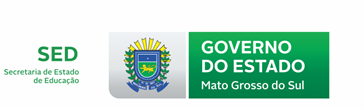 Ficha de EntrevistaFicha de EntrevistaFicha de EntrevistaFicha de EntrevistaFicha de EntrevistaFicha de EntrevistaNOME/EMAIL/FONELICENCIATURA(S)POR ÁREAESTABELECIMENTO PENAL UNEI’SMUNICÍPIO/ UNIDADE